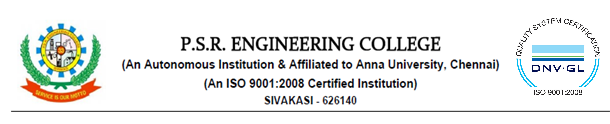 QUESTION BANKProgramme:B.E.BranchElectronics and communication Engg.Academic Year:2018-2019Year/SemesterII Yr/ III SemCourse Code:161EC32Course NameDigital ElectronicsCourse Tutor(s):Mr.G.LINGASAMY, AP/ECE,  Mr.S.ATHIMOOLAM,AP/ECEMr.G.LINGASAMY, AP/ECE,  Mr.S.ATHIMOOLAM,AP/ECEMr.G.LINGASAMY, AP/ECE,  Mr.S.ATHIMOOLAM,AP/ECEUNIT I -- NUMBER SYSTEM & MINIMIZATION TECHNIQUESUNIT I -- NUMBER SYSTEM & MINIMIZATION TECHNIQUESPART – A     (2 Marks)PART – A     (2 Marks)1Define Digital circuits.2Convert the decimal number 24.775 in to its equivalent binary number3Convert (A2B)16 in to its equivalent Octal umber4Subtract 1101 from 1011 by using 2’s complement method.5Subtract 1001 from 1110 by using 1’s complement method.6State De-Morgan’s Theorem 7State Consensus Theorem8List the binary codes9What is error detection and correction code?10Define Canonical form of Boolean function.11Define Minterm and Maxterm.12What is the purpose of simplifying the Boolean function?13Compare the K-Map method with Queen Mc-Cluskey methodPART-B      1.i) Simplify the Boolean fn           (6)ii) Simplify the following Boolean function by using K-Map method                  F(A,B,C,D,E) = ∑m(0,2,5,7,8,10,13,15,21,23,27,31 ) + ∑d(26,29 )(10)2i)Simplify the Boolean function (6)ii) Simplify the following Boolean function by using K-Map method                   F(A,B,C,D,E) = ∑m(2,4,5,9,12,13,20, 22,23,25,28,29, 31 ) + ∑d(21,30 )(10)3i)Construct the circuit diagram for the boolean function         by using only NAND Gates(8)ii) Simplify the following Boolean function by using K-Map method           F(A,B,C,D) = ∑m( 5,6,7,12,13) + ∑d(4,9,14,15 )(8)4i)Construct the circuit diagram for the boolean function by using only NOR Gates(8)ii) Implement the NAND gates for all other gate’s functions(8)5Simplify the following Boolean function by using Queen Mc-Cluskey method                   F(A,B,C,D) = ∑m(1,2,3,5,9,12,14,15) + ∑d(4,8,11 )(16)6Simplify the following Boolean function by using Queen Mc-Cluskey method                   F(A,B,C,D) = ∑m(0,2,3,6,7,8,10,12,13 )(16)UNIT II--  LOGIC GATES & COMBINATIONAL CIRCUITSPART – A     (2 Marks)1What is Combinational circuit?2List is logic families3What are Universal gates? Why these are called so?4Implement OR gate by using only NAND gates.5Implement AND gates by using only NOR gates6Draw the Truth Table for Half adder7Draw the Truth Table for Half Subtractor8How many Full adders are required to add two 16 bit numbers?9Draw the block diagram for 4 bit parallel binary adder10Convert the binary code 1001 in to its equivalent Gray code11Convert the  Gray code 1001 in to its equivalent  binary code 12What is parity bit? What is parity generator and checker circuit?13Draw the diagram for 4 bit parallel binary subtractor.14Draw the Truth table for EX-OR gate.	15Define priority encoder16.What is multiplexer?	 PART-B1 aDesign Half adder and full adder circuits.10   bWhat is the design procedure for Combinational circuits ?62.aDesign Half subtractor and full subtractor circuits.10 bDesign 2 x 4 Line decoder.63Design BCD adder164Design parity generator and Checker circuits.165Design Binary code to Gray code converter.166Design  Gray code to  Binary code converter.167Design BCD to EX-3 code converter168Design  EX-3  to BCD code converter169Design 3 X 8 line decoder using basic gates.810Design 2 bit magnitude Comparator circuit.1611Design BCD to 7 segment display decoder16UNIT-III  SEQUENTIAL CIRCUITSPART – A     (2 Marks)1What is Sequential circuit?2What is Flip-Flop?3What are  the types of Flip-Flop?4Define race around condition in J-K Flip-Flop?5What is Edge Triggering? Mention the types of triggering.6Write the Characteristic equation for J-K Flip-Flop.7Write the Chaacteristic equation for T Flip-Flop8Tabulate the excitatio table for J-K Flip-Flop9Tabulate the Excitation table for S-R Flip-Flop10What is register? Classify it.11What are the applications of Shift register?12Define Lockout condition in counter.PART-B1Explain the operation of R-S Flip-flop82Explain the Master Slave Flip-Flop83Construct the D-Flip-Flop by using S-R Flip-Flop84Construct the T Flip-Flop by using J-K Flip-Flop-Flip85Design Mod 8 Ripple counter.166Design Synchronous Decade Ripple counter.107Design Synchronous 3 bit UP/DOWN counter.168Design Sync.counter for 4 6  7 3  1 4 ……Avoid Lockout condition.Use   J-K FF169Design a Sequence generator to generate the following sequence using D FF16UNIT IV. SYNCHRONOUS AND ASYNCHRONOUS SEQUENTIAL CIRCUITSPART – A     (2 Marks)1Define sequential circuits.2List the types of sequential circuits.3Draw the diagram for Moore circuit model4Draw the diagram for mealy circuit model5Define Asynchronous Sequential Circuits.6Classify the types of Asynchronous sequential circuits.7What are the assumptions made in Fundamental mode ASC?8What are the assumptions made in Pulse mode ASC?9What is Hazard?10What is Static Hazard?11What is Dynamic Hazard?12Define ASM ChartPART-B1An asynchronous sequential circuit is described by the following excitation and output function                   Y = X1X2 + (X1 + X2)Y                    Z = Ya).Draw the Logic diagram of the circuit.b).Derive the transition table and output map.16An Asynchronous Sequential circuit has two inputs X2 and X1 and one output Z.When X1=0 , the output Z is 0.The first change in X2 that occurs while X1 is 1will cause output Z to be 1.The output Z will remain 1 untilX1 returns to 0. Draw the state diagram,tabulate the Primitive flow table and draw the merger graph.16Explain Hazards in combinational circuits.8Design the Hazard free circuit for the following Boolean functionF(A,B,C,D) = ∑m(1,3,6,7,13,15)8UNIT V-MEMORY DEVICESPART – A     (2 Marks)1What is RAM2List the types of RAM3What is ROM?4List the types of ROM5What is the need of PLDs?6What is PLA?7What is PAL circuit?PART-B1.Explain the memory decoding and expansion.162.Explain the Static and dynamic RAM163.Explain all the types of ROM84Design the PLA circuit for the Boolean functions F1 = ∑m(3,5,7)    F2 = ∑m(4,5,7)85Design the PLA circuit for the Boolean functions A(x,y,z) = ∑m(1,2,4,6)    B(x,y,z) = ∑m(0,1,6,7) C(x,y,z)=∑m(2,6)86Design the PAL circuit for the Boolean functions W(A,B,C,D) = ∑m(0,2,6,7,8,9,12,13)     X(A,B,C,D) = ∑m(0,2,6,7,8,9,12,13,14)  Y(A,B,C,D)=∑m(2,3,8,9,10,12,13) ,  Z(A,B,C,D)=∑m(1,3,4,6,9,12,14)167Design the PAL circuit for the Boolean functions A(x,y,z) = ∑m(1,2,4,6)    B(x,y,z) = ∑m(0,1,6,7) C(x,y,z)=∑m(2,6) D(x,y,z)=∑m(1,2,3,5,7)16